22.04.2022 № 1395О внесении изменения в Положение о порядке сообщения муниципальными служащими администрации города Чебоксары, территориальных, отраслевых, функциональных органов администрации города Чебоксары о возникновении личной заинтересованности при исполнении должностных обязанностей, которая приводит или может привести к конфликту интересов, утвержденное постановлением администрации города Чебоксары от 03.08.2016 №2148На основании постановления администрации города Чебоксары от 09.12.2020 № 2420 «Об утверждении Положения о комиссиях по соблюдению требований к служебному поведению муниципальных служащих и урегулированию конфликта интересов администрации города Чебоксары, ее территориальных, отраслевых и функциональных органов» администрация города Чебоксары п о с т а н о в л я е т:1. Внести изменение в Положение о порядке сообщения муниципальными служащими администрации города Чебоксары, территориальных, отраслевых, функциональных органов администрации города Чебоксары о возникновении личной заинтересованности при исполнении должностных обязанностей, которая приводит или может привести к конфликту интересов, утвержденное постановлением администрации города Чебоксары от 03.08.2016 № 2148, изложив пункт 5 в следующей редакции:«5. Уведомление и подтверждающие материалы (при наличии) подлежат рассмотрению в порядке, установленном Положением о комиссиях по соблюдению требований к служебному поведению муниципальных служащих и урегулированию конфликта интересов администрации города Чебоксары, ее территориальных, отраслевых и функциональных органов», утвержденным постановлением администрации города Чебоксары от 09.12.2020 № 2420.».2. Настоящее постановление вступает в силу со дня его официального опубликования.3. Контроль за исполнением  настоящего постановления возложить на заместителя главы администрации города – руководителя аппарата А.Н. Петрова.Глава администрации города Чебоксары 				          Д.В. СпиринЧăваш РеспубликиШупашкар хулаадминистрацийěЙЫШĂНУ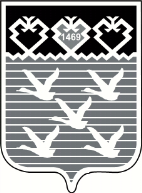 Чувашская РеспубликаАдминистрациягорода ЧебоксарыПОСТАНОВЛЕНИЕ